ОПШТИ ПОДАЦИ О НАБАВЦИБрој набавке: ЗНП-У-24/2022-ЖШВрста поступка набавке:  Набавка на коју се ЗЈН не примењује (члан 27. став 1. тачка 1.), са циљем закључења оквирног споразума са једним привредним субјектом на период од годину дана.Предмет набавке: Oдржавање и сервисирање лифта  ЦПВ: 50750000-7 Услуге одржавања лифтаКритеријум за доделу уговора: Економски најповољнија понуда- критеријум цена. Контакт лице: Жарко ШћекићЕ - mail адреса: zarko.scekic@transportgas-srbija.com Телефон: 021 483-1679ОПИС УСЛУГЕ И ТЕХНИЧКЕ СПЕЦИФИКАЦИЈЕРедовна месечна и годишња контрола са одржавањем и заменом делова путничког лифта за превоз лица произвођача ОРОНА са машинском просторијом Q=630kg, V=1,00 m/sec, број станица 5(пет),  који се налази у пословном простору „Транспортгас Србија“  д.о.о. у ул. Булевар ослобођења бр.5, у Новом Саду.Под редовном месечном контролом, одржавањем и сервисирањем сматра се извођење радњи наведених у Правилнику о безбедности лифтова и Правилнику о прегледима лифтова у употреби („Службени гласник РС“ бр 15/2017), а нарочито:-	Провера исправности рада свих безбедносних уређаја, а нарочито рада безбедносних уређаја: кочнице погонског уређаја, хватачког уређаја, граничника брзине, крајњих склопки, одбојника, врата возног окна, забраве врата возног окна и фотоћелије,-	Провера ужади или ланаца, као и других носећих средстава и њихове везе са кабином и противтегом,-	Провера вуче која се остварује преко вучних ужади и редукторског погона,-	Провера изолације свих струјних кола и њихових веза са уземљењем,Провера прикључака на громобранску инсталацију,Чишћење и подмазивање делова лифта,Провера исправности рада лифта при вожњи од станице до станице издуж возног окна у оба смера, као и при пристајању,Провера нужних излаза,Провера исправности погонских и управљачких уређаја лифтаПод редовном годишњом контролом сматра се:Преглед лифта од стране Именованог тела са сачињеним Извештајем о прегледу лифта и утврђеним недостацима.Хитна интервенција подразумева (квар или заглављивање лица):Радни сат на хитној интервенцији се рачуна од момента почетка отклањања проблема на локацији па до момента завршетка отклањања проблема.Ako се у току месечне контроле или хитне интервенције укаже потреба за резервним деловима и потрошним материјалом тада је потребно, пре уградње, обезбедити сагласност наручиоца за потребан предметни део и приложити га уз рачун. Сагласност од стране наручиоца се даје на понуду, коју ће доставити добављач, за потребан предметни део или материјал. КРИТЕРИЈУМ ЗА КВАЛИТАТИВНИ ИЗБОР ПРИВРЕДНОГ СУБЈЕКТА  Понуђач мора да испуни следеће услове:ОСНОВИ ЗА ИСКЉУЧЕЊЕ Захтев: Да не постоје основи за искључење привредног субјекта из поступка набавке из члана 111. ЗЈН.Доказ: изјава (образац бр.4).КРИТЕРИЈУМИ ЗА ИЗБОР ПРИВРЕДНОГ СУБЈЕКТАИспуњеност техничких и стручних капацитета (члан 117. ЗЈН)Захтев 1: Да понуђач има у радмон односу или по одговарајућем уговору најмање једног инжењера са са лиценцом бр.434Доказ 1: МА образац, Копија важеће лиценце 434 за наведено лице са потврдом важења лиценце . (ИЛИ образац бр.4).Захтев 2: Потрбно је да Понуђач поседује овлашћење за одржавање лифта произвођача ОРИОН Шпанија.Доказ 2: Овлашћење за одржавање лифта произвођача ОРИОН Шпанија (ИЛИ образац бр.4).Захтев 3: Потребно је да понуђач примењује интегрисани систем управљања квалитетом, заштитом животне средине, безбедност и здравље на раду, а све у складу са важећим стандардима ИСО 9001:2015, ИСО 14001:2015 и ИСО 45001:2015.Доказ 3: Копије важећих стандарда ИСО 9001:2015, ИСО 14001:2015 и ИСО 45001:2015 (ИЛИ образац бр.4).УПУТСТВО О НАЧИНУ ДОКАЗИВАЊА УСЛОВАПонуђач доказује захтеване критеријуме за квалитативни избор привредног субјекта о непостојању основа за искључење привредног субјекта из поступка набавке из члана 111. ЗЈН достављањем изјаве (образац бр. 4 ).Понуђач доказује захтеване критеријуме за квалитативни избор привредног субјекта достављањем изјаве (образац бр. 4 ) за техничке и стручне капацитете.Наручилац може захтевати од изабраног понуђача да достави све доказе о испуњености захтеваних критеријума за квалитативни избор привредног субјекта.РОК И НАЧИН ПЛАЋАЊА Рок плаћања је одложен најмање  10 и не дуже од 45 дана, од дана промета на основу издате фактуре, коју издаје добављач, уз приложени Записник потписан од стране наручиоца и извршиоца да су предметне услуге извршене.Фактура мора бити сачињена у складу са позитивним прописима који регулишу ову област.Уплата се врши на текући рачун Добављача наведен у уговору.Понуђачу није дозвољено да захтева авансно плаћање.УПУТСТВО ПОНУЂАЧИМА КАКО ДА САЧИНЕ ПОНУДУПонуђач подноси понуду тако што попуњава и потписује дате обрасце и доставља их путем поште на адресу Наручиоца: ТРАНСПОРТГАС СРБИЈА Д.О.О.Булевар ослобођења 521000 Нови Сад          Са назнаком:  „ПОНУДА ЗА НАБАВКУ БРОЈ ЗНП-У-24/2022-ЖШ- НЕ ОТВАРАТИ“                                                           Одржавање и сервисирање лифта                   Понуду доставити најкасније до 04.01.2023. до 10:00 сати. Понуда мора да садржи:Образац 1: Образац понудеОбразац 2: Образац структуре ценеОбразац 3: Модел оквирног споразумаОбразац 4: Образац изјаве о испуњености  критеријума за квалитативни избор привредног субјекта ОБРАЗАЦ 1ОБРАЗАЦ ПОНУДЕПонуда број: _____________ од ___ . ___ .2022. год. за набавку услуге одржавање и сервисирање лифта на Булевару ослобођења бр.5 Нови Сад број ЗНП-У-24/2022-ЖШ                     ________________                                                                    __________________________________        Датум                                                                   Потпис овлашћеног лица понуђача ОБРАЗАЦ 2ОБРАЗАЦ СТРУКТУРЕ ЦЕНЕНа основу захтева за набавку број ЗНП-У-24/2022-ЖШ у поступку набавке на коју се ЗЈН не примењује (члан 27.став 1. тачка 1.) за услугу одржавање и сервисирање лифта , подносимо финансијску понуду како следи:Приликом рангирања понуда по критеријуму „економски најповољнија понуда - цена“ узима се у обзир укупна понуђена цена без ПДВ-а (у РСД).Напомена:  Јединичне цене за услуге су фиксне, а количине су оријентационе и служе само у сврху оцене понуда. Стварне количине услуга ће се реализовати по потреби а до утрошка средстава превиђених за ову набавку. Укупна цена садржи све трошкове које понуђач има у извршењу предметне услуге         _____________                                                                                          ______________________________                 Датум                                                                                        Потпис овлашћеног лица понуђача ОБРАЗАЦ 3Модел оквирног споразума за ЗНП-У-24/2022-ЖШо набавци услуге одржавање и сервисирање лифта закључен у Новом Саду, између:„ТРАНСПОРТГАС-СРБИЈА” ДОО, Нови Садса седиштем у Новом Саду, Булевар ослобођења бр. 5ПИБ 109127075 МБ 21129542ЈБКЈС: 74762кога заступа: ВД директорa, Зоран Јовчић(у даљем тексту: Наручилац)и___________________________________________,  Са седиштем у ___________________, улица ___________________ПИБ ______________, МБ_________________кога заступа _________________(у даљем тексту: Добаљач или Пружалац услуге)(заједнички назив:  стране у Оквирном споразуму)УВОДНЕ КОНСТАТАЦИЈЕ      Cтране у Оквирном споразуму сагласно  констатују:Да је Наручилац у складу са чл. 27. став 1. тачка 1. Закона о јавним набавкама („Сл. Гласник РС” бр. 91/19 - у даљем тексту ЗЈН) спровео поступак набавке на коју се ЗЈН не примењује - услуге одржавање и сервисирање лифта на Булевару ослобођења бр.5 Нови Сад, бр. ЗНП-У-24/2022-ЖШ са циљем закључења Оквирног споразума са једним понуђачем на период од годину дана;Да је Добављач доставио понуду бр. __________ од _________ 2022. године која чини саставни део овог Оквирног споразума (у даљем тексту: Понуда);Да прихваћена Понуда у потпуности одговара техничким и другим условима из захтева за понуду;Да је Наручилац на основу Извештаја о поступку набавке бр. __________ од _________ 2022. године изабрао Понуду Добављача као најповољнију за набавку услуге из члана 1. овог Оквирног споразума;да овај Оквирни споразум не представља обавезу Наручиоца на издавање Наруџбеница;  да обавеза настаје  издавањем Наруџбеница на основу овог Оквирног споразума.Стране у Оквирном споразуму споразумеле су се о следећем:ПРЕДМЕТ  ОКВИРНОГ СПОРАЗУМАЧлан1.Предмет овог Оквирног споразума је утврђивање услова за  издавање појединачних Наруџбеница за набавку оржавање и сервисирање лифта  између Наручиоца и Добављача, у пероду од 12 месеци, у складу са условима из захтева за набавку на коју се Закон о јавним набавкама не примењује број НЗП У-24/2022-ЖШ,  Понудом Добављача, одредбама овог Оквирног споразума и стварним потребама Наручиоца.Детаљна спецификација услуга, које су предмет овог Оквирног споразума је дефинисана  у Позиву за достављање понуда и Понуди Добављача која чини саставни део овог Оквирног споразума. Обим набавке- опис и количине услуга наведених у Позиву за достављање понуда су оквирне за све време важења Оквирног споразума и могу се разликовати од количина које ће Наручилац уговорити током реализације овог Оквирног споразума, а све у зависности од потреба Наручиоца као и расположивих финансијских средстава. Коначан обрачун ће се вршити према стварно извршеним услугама према датим једичним ценама из обрасца структуре цене који чини саставни део овог Оквирног споразума. Ако се у току вршења предметне услуге укаже потреба за резервним деловима и потрошним материјалом тада је потребно, пре уградње, обезбедити сагласност Наручиоца за потребан предметни део и приложити уз рачун. Наручилац има право да од Добављача тражи фотокопију улазне фактуре за предметни резервни део или потрошни материјал, у циљу контроле набавних цена и упоређивања са тржишним ценама. Као резервни делови смеју се користити само нови и оригинални делови произвођача са важећим атестом о квалитету, у складу са важећим законима и другим прописима РСВАЖЕЊЕ ОКВИРНОГ СПОРАЗУМА Члан 2.Овај Оквирни споразум ступа на снагу даном закључења и траје 12 месеци,  од дана ступања на снагу овог Оквирног споразума или до утрошка средстава Наручиоца из члана 3. овог Оквирног споразума,  у зависности од тога који услов раније наступи. Током периода важења овог Оквирног споразума, Наручилац у зависности од својих стварних потреба, може издати једну или више појединачних Наруџбеница за предметним услугама.ВРЕДНОСТ ОКВИРНОГ СПОРАЗУМАЧлан 3.Укупна вредност Оквирног споразума износи ___________________ динара без обрачунатог ПДВ-а. [Наручилац уписује процењену вредност набавке за једну годину важења Оквирног споразума].Износ ПДВ у ____ %, и номинално износи ________________ динара.Укупна вредност Оквирног споразума са ПДВ-ом износи _______________________ динара.Јединичне цене исказане су у Обрасцу структуре цене фиксне су и не могу се мењати за све време важења Оквирног споразума.У цену је урачуната цена предмета набавке и сви зависни трошкови које Добављач има у реализацији предметне јавне набавке, укључујући и трошкове превоза и друге припадајуће трошкове.Наручилац није у обавези да реализује целокупни износ из Оквирног споразума већ ће исти реализовати сукцесивно у складу са стварним потребама. Уколико Наручилац не утроши сва средства из става 1 овог члана, за време важења овог Оквирног споразума, стране у оквирном споразуму су сагласне да Наручилац због тога неће трпети никакве штетне последице. НАЧИН И УСЛОВИ ИЗДАВАЊА НАРУЏБЕНИЦАЧлан 4.Након закључења Оквирног споразума, када настане потреба за предметом набавке, Наручилац ће упутити Добављачу позив за интервенцију са захтевом за давање појединачне понуде за издавање појединачне Наруџбенице.Понуда нарочито садржи опис услуге, количине, јединичне цене, место и рок извршења, начин и рок плаћања и друге услове а у складу са одредбама Оквирног споразума.Добављач је дужан да се по пријему позива из става 1 овог члана одазове на позив Наручиоца у роковима из Члана 5. овог Оквирног споразума и достави Наручиоцу појединачну понуду уз евентуални излазак на лице места ради утврђивања стања и потребе за врстом радова, деловима, материјалом и сл.          Наручилац ће издати појединачну Наруџбеницу у најкраћем могућем року, од дана прихватања појединачне понуде из става 1 овог члана у складу са одредбама овог Оквирног споразума и јединичним ценама из Понуде Добављача.Појединачне Наруџбенице на основу Оквирног споразума морају се издати пре завршетка трајања Оквирног споразума, с тим да се трајање појединачних  Наруџбеница не мора подударати са трајањем Оквирног споразума, већ по потреби могу трајати краће или дуже.РОК И НАЧИН ПЛАЋАЊАЧлан 5.Плаћање је сукцесивно, након извршене појединачне услуге.Плаћање уговорене цене по издатој појединачној Наруџбеници се врши након извршене услуге.Рок плаћања је одложен _____ дана, од дана промета на основу исправне фактуре коју издаје  Добављач, уз приложен обострано потписан Записник о извршеној услузи или други документ којим је потврђено извршење услуге у складу са Оквирним споразумом и издатом појединачном Наруџбеницом.Добављач се обавезује да на фактуру унесе број под којим је Наруџбеница заведена код Наручиоца.Фактура мора бити сачињена у складу са позитивним прописима који регулишу ову област.Уплата се врши на текући рачун Добављача број _________________________________ који се води код __________________________ у ____________________.РОК И ИЗВРШЕЊА  УСЛУГЕЧлан 6.Добављач се обавезује да изврши услуге предметне набавке у року од  _____  дана од дана закључења појединачног Уговора / издате Наруџбенице одређен условима Oквирног споразума.Добављач ће услуге извршавати на адресама Наручиоца, у складу са закљученим појединичним Уговором/издатом Наруџбеницом, којим ће прецизно бити дефинисана места извршења.У зависности од стварних потреба за предметним услугама, Наручилац ће упутити позив, који се доставља путем електронске поште, а у хитним случајевима и преко телефона.Добављач је дужан да се одазове:За редовну месечну контролу, у року од ______ дана,  рачунајући од момента упућивања писменог позива Наручиоца; За годишњи технички преглед у року од_______ дана, рачунајући од момента упућивања писменог позива Наручиоца;На хитну интервенцију за квар на лифту, у року од ____ часа од момента упућивања писменог позива Наручиоца;За хитну интервенцију у вези заглављивања лица у року од ______минута од момента упућивања позива НаручиоцаДобављач је дужан да вршење предметне услуге (интервенције) започне у најкраћем могућем року, са захтеваном радном снагом и средствима. Дозвољено време одзива на интервенцију се рачуна од тренутка пријема позива за интервенцију Добављачу и представља време за које је потребно да Добављач буде на месту интервенције.Рок извршења предметне услуге биће дефинисан сваком појединачном Наруџбеницом уколико је одређено у позиву за интервенцију.ПРИЈЕМ  ИЗВРШЕНИХ УСЛУГА И ОТКЛАЊАЊЕ НЕДОСТАТАКАЧлан 7.Добављач преузима потпуну одговорност за квалитет извршених услуга на основу издате појединачне Наруџбенице у складу са Оквирним споразумом. Уговорне стране ће након извршења услуге предметне набавке, извршити квантитативни и квалитативни пријем извршених услуга, о чему ће сачинити Записник о извршеној услузи који потписују овлашћени представници  уговорних страна.Приликом пријема извршене услуге, представник Наручиоца је дужан да извршене услуге на уобичајени начин прегледа и да своје примедбе о видљивим недостацима одмах саопшти Добављачу. Ако се након пријема извршене услуге покаже неки недостатак који се није могао открити уобичајеним прегледом, Наручилац је дужан да о том недостатку писаним путем (путем mail-а) обавести Добављача без одлагања.У случају да је Добављач знао или могао знати за недостатке, Наручилац има право да се на те недостатке позове и када није извршио своју обавезу да извршене услуге прегледа без одлагања и да благовремено обавести Добављача (путем mail-а)  о уоченом недостатку.У  случајевима из става 3, 4 и 5 овог члана, Наручилац има право да захтева од Добављача да о свом трошку отклони недостатак на извршеним услугама у року од 3 (три) дана од дана писаног саопштења Наручиоца, у супротном Наручилац ће реализовати средство обезбеђења.ГАРАНТНИ РОК И РОК ЗА РЕШАВАЊЕ РЕКЛАМАЦИЈЕ	Члан 8.Добављач гарантује за квалитет извршене услуге и квалитет уграђеног резервног дела и материјала који су били неопходни за извршење предметне услуге у складу са техничким спецификацијама из  Позива за достављање понуда и важећим прописима Републике Србије.Добављач гарантује за квалитет уграђеног резервног дела и материјала , са гарантним роком од ___________ месеци, рачунајући од дана уградње и потписаног Записника.У случају да је гарантни рок произвођача уграђених резервних делова и материјала дужи од гарантног рока који је навео Добављач, за исте се примењује гарантни рок произвођача. Добављач је дужан да у гарантном року , на писани захтев Наручиоца о свом трошку отклони све недостатке узроковане монтажом и уградњом резервних делова и материјала и неадекватним извршењем услуге, као и све скривене мане које нису могле да уоче приликом пријема услуге (укључујући трошкове материјала и све трошкове радне снаге потребне за интервенцију отклањања недостатака).Гарантни рок из става 2 и 3 овог члана продужава се за период отклањања недостатка из става 4 овог члана. ОБАВЕЗЕ ДОБАВЉАЧАЧлан9.Добављач се обавезује да: Услугу из члана 1. овог  Оквирног споразума изврши стручно, квалитетно и у складу са Понудом, захтевом за набавку и важећим прописима за ову врсту услуга;Одреди представника за непосредну везу са Наручиоцем;Наручиоцу достави фактуру за плаћање.ОБАВЕЗЕ НАРУЧИОЦАЧлан.10Наручилац се обавезује да:Одреди представника за непосредну везу са Добављачем;Пружи све релевантне информације неопходна за извршење услуге;Изврши плаћање у складу са чланом 5. овог  Оквирног споразума.СРЕДСТВО ОБЕЗБЕЂЕЊА ЗА ИСПУЊЕЊЕ ОБАВЕЗА ИЗ ОКВИРНОГ СПОРАЗУМАЧлан 11.Добављач се обавезује да у року од 5 (пет) дана од дана закључења Оквирног споразума достави бланко сопствену меницу за испуњење обавеза из Оквирног споразума. Бланко сопствена меница мора бити евидентирана у Регистру меница и овлашћења Народне банке Србије. Бланко сопствена меница треба да буде потписана од стране лица овлашћеног за заступање оригиналним потписом (не факсимилом). Уз меницу мора бити достављено уредно попуњено менично овлашћење – писмо, са клаузулама „без протеста“, на име испуњења обавеза из оквирног споразума и са назначеним износом од 10% од укупне вредности оквирног споразума без обрачунатог ПДВ-а и потврда о регистрацији менице (листинг са сајта НБС, као доказ да је меница регистрована). Уз меницу мора бити достављена копија овереног ОП обрасца и копија картона депонованих потписа, који је издат од стране пословне банке коју Продавац наводи у меничном овлашћењу – писму. У случају промене лица овлашћеног за заступање менично овлашћење – писмо остаје на снази. Потпис овлашћеног лица на меници и меничном овлашћењу – писму мора бити идентичан са потписом или потписима са картона депонованих потписа. Рок важења средства обезбеђења мора бити најмање 30 (тридесет) дана дужи од дана истека важења Оквирног споразума. У случају да Добављач у складу са закљученим Оквирним споразумом одбије да закључи појединачни Уговор, не достави средство обезбеђења уз појединачни Уговор који Наручилац и Добављач закључе по основу Оквирног споразума, Наручилац ће активирати средство обезбеђења. По извршењу уговорних обавеза, средство обезбеђења за испуњење уговорених обавеза ће бити враћено, на захтев Добављача. ВИША СИЛА Члан 12.Уколико након закључења овог Оквирног споразума наступе околности више силе које доведу до ометања или онемогућавања извршења обавеза дефинисаних Оквирним споразумом, рокови извршења обавеза ће се продужити за време трајања више силе. Виша сила подразумева екстремне и ванредне догађаје који се не могу предвидети, који су се догодили без воље и утицаја уговорних страна у Оквирном споразуму и који нису могли бити спречени од стране погођене вишом силом. Вишом силом могу се сматрати поплаве, земљотреси, пожари, политичка збивања (рат, нереди већег обима, штрајкови), императивне одлуке власти (забрана промета увоза и извоза) и сл.Уговорна страна у Оквирном споразуму погођена вишом силом, одмах ће у писаној форми обавестити другу страну о настанку непредвиђених околности и доставити одговарајуће доказе. РАСКИД  ОКВИРНОГ СПОРАЗУМАЧлан  13.Наручилац има право да у било ком тренутку раскине овај Оквирни споразум. Раскид споразума наступа по протеку 30 календарских  дана од дана достављања Добављачу писменог обавештења о раскиду.У случају битних повреда одредаба овог Оквирног споразума, као и повреда које се понављају, исти може раскинути свака страна у оквирном споразуму. Раскид Оквирног споразума захтева се писменим путем, уз раскидни рок од 30 календарски дана.Раскид Оквирног споразума из разлога описаних у у ставу 2 овог члана може да изврши само страна у споразуму која је своје обавезе из овог споразума у потпуности и благовремено извршила.Раскид овог Оквирног споразума нема утицаја на појединачне Наруџбенице уздате на основу овог споразума и исте се извршавају у складу са одредбама тих уговора и овог Оквирног споразума. РЕШАВАЊЕ НЕПОСРАЗУМАЧлан 14.Сви евентуални неспоразуми који настају из овог Оквирног споразума и поводом њега, разматраће се на пријатељски начин. У случају спора уговара се надлежност стварно надлежног суда у Новом Саду.ЗАВРШНЕ ОДРЕДБЕ Члан  15.11.1 Овај Оквирни споразум се закључује и ступа на снагу даном потписивања истог од обе уговорне стране. Оквирни споразум се закључује на одређено време и то на период од најдуже 12 месеци или утрошка финансијских средстава, у зависности који услов пре наступи.11.2. На све што  стране у Оквирном споразуму нису регулисале овим Оквирним споразумом, примењиваће се непосредно одредбе Закона о облигационим односима.11.3. Овај Оквирни споразум је сачињен у 6 (шест) истоветних примерака од којих свакој уговорној страни припада по 3 (три) примерка.                 ДОБАВЉАЧ                                                                                                   НАРУЧИЛАЦ_________________________________                                                                       __________________________________     (име, презиме, функција)                                                                                      в.д. Директор                                                                                                                                              Зоран ЈовчићМОДЕЛ  НАРУЏБЕНИЦЕу складу са Оквирним споразумом бр. _______________од_______________ закљученог у  поступку НЗП-24/2022-ЖШ  одржавање и сервисирање  лифта на локацији Булевар ослобођења бр.5 Нови Сад  издаје сеМолимо вас да нам у складу са вашом прихваћеном понудом бр. ____________ од ____________ године извршите следеће услуге:Комерцијални услови: Уговорена вредност без ПДВ:____________________________ПДВ:___________________________________________________________уговорена вредност са пдв:_____________________________Рок и начин плаћања: Одложено _____ дана од дана промета на основу исправног рачуна коју издаје  ДобављачРок пружања услуге: _______________ Гарантни рок на извршене услуге:_____________Гарантни рок на уграђене резервне делове:_____________                                                                                                                                           НАРУЧИЛАЦ                                                                                                                                      ______________________                                        						                    Зоран Јовчић                                                                                                                                           ВД  ДиректораОБРАЗАЦ 4ОБРАЗАЦ ИЗЈАВЕ О ИСПУЊЕНОСТИ КРИТЕРИЈУМА ЗА КВАЛИТАТИВНИ ИЗБОР ПРИВРЕДНОГ СУБЈЕКТАПонуђач ____________________________________________________ у поступку набавке на коју се ЗЈН не примењује, у складу са чланом 27. став 1. тачка 1.,  за набавку услуге одржавањеи сервисирање лифта број ЗНП-У-24/2022-ЖШ, под пуном материјалном и кривичном одговорношћу, као заступник понуђача, дајем следећуИЗЈАВУНе постоје основи за искључење привредног субјекта из поступка набавке из члана 111. ЗЈН.Привредни субјект – даље Понуђач, испуњава критеријуме за избор привредног субјекта -Технички и стручни капацитет у складу са чланом 117. ЗЈН:Захтев 1:  Да понуђач има у радном односу или по одговарајућем уговору најмање једног инжењера са са лиценцом бр.434Доказ 1: МА образац, Копија важеће лиценце 434 за наведено лице са потврдом важења лиценце.Захтев 2: Потрбно је да Понуђач поседује овлашћење за одржавање лифта произвођача ОРИОН Шпанија.Доказ 2: Овлашћење за одржавање лифта произвођача ОРИОН Шпанија.Захтев 3: Потребно је да понуђач примењује интегрисани систем управљања квалитетом, заштитом животне средине, безбедност и здравље на раду, а све у складу са важећим стандардима ИСО 9001:2015, ИСО 14001:2015 и ИСО 45001:2015.Доказ 3: Копије важећих стандарда ИСО 9001:2015, ИСО 14001:2015 и ИСО 45001:2015.                                                                                              ________________________________                                                                                                    Назив понуђача                                                                                            ________________________________                                                          Овлашћено лице понуђача                                                                                    ______________________________________                                                        Својеручни потпис овлашћеног лицаМ О Д Е Л (попуњава изабрани понуђач након потписивања Оквирног споразума)МЕНИЧНО ОВЛАШЋЕЊЕ – ПИСМОЗА ИСПУЊЕЊЕ ОБАВЕЗА ИЗ ОКВИРНОГ СПОРАЗУМАДУЖНИК: Седиште: Матични број:Порески идентификациони број ПИБ: Текући рачун:   Код банке:   ИЗДАЈЕМЕНИЧНО ОВЛАШЋЕЊЕ - ПИСМО- за корисника бланко сопствене менице –КОРИСНИК:  «Транспортгас Србија» д.о.о.  Нови Сад, (Поверилац)Седиште: Нови Сад, Булевар ослобођења бр. 5Предајемо Вам 1 (једну) бланко сопствену меницу, серије _____________________ и овлашћујемо «Транспортгас Србија» д.о.о.  Нови Сад Булевар ослобођења бр. 5, као повериоца, да предату меницу може попунити на износ од 10% (десет посто) од укупне вредности оквирног споразума (без ПДВ) број ___________ од _____________. године, закљученог на основу спроведеног поступка набавке на коју се ЗЈН не примењује број НЗП  У24/2022-ЖШ, Услуга одржавање и сервисирање лифта  што номинално износи _____________________ динара без ПДВ-а, а по основу гаранције за испуњење обавеза из оквирног споразума.Рок важења овог меничног овлашћења и менице је најмање 30 дана дуже од дана истека важења оквирног споразума.Овлашћујемо «Транспортгас Србија» д.о.о.  Нови Сад Булевар ослобођења бр. 5,  као Повериоца, да у своју корист безусловно и неопозиво, «Без протеста» и трошкова, вансудски, може извршити наплату са свих рачуна Дужника.Овлашћујем банку код које имамо рачун да наплату-плаћање изврши на терет свих наших рачуна, а као и да поднети налог за наплату заведе у распоред чекања у случају да на рачуну уопште нема или нема довољно средстава или због поштовања приоритета у наплати са рачуна.Дужник се одриче права на повлачење овог овлашћења, на опозив овог овлашћења, на стављање приговора на задужење и на сторнирање по овом основу за наплату.Меница је важећа и у случају да дође до промене лица овлашћеног за заступање и располагање средствима на текућем рачуну Дужника, статусних промена, оснивања нових правних субјеката од стране Дужника.Меница је потписана од стране заступника: _______________________________ чији је потпис депонован у картону депонованих потписа код наведене банке.На меници је стављен печат и потпис издаваоца менице-трасанта. Ово овлашћење сачињено је у 2 (два) истоветна примерка, од којих 1 (један) за Дужника, а 1 (један) за Повериоца.                    Датум и место издавања                         М.П.                               Дужник - издавалац                                                      овлашћења                                                                                               менице                                                                                                    ____________________________                                                                   ____________________________                                                                                                                                    потпис овлашћеног  лицаТранспортгас Србија д.о.о. Нови Сад, Булевар ослобођења 5, Нови Сад, кога заступа в.д. директор Зоран Јовчић ( у даљем тексту: Наручилац), ПИБ 109127075и__________________________________________, кога заступа ___________________ (у даљем тексту: Добављач), ПИБ ______________.у складу са чланом 19. Закона о безбедности и здрављу на раду (Службени гласник РС 101/05 и 91/15) и Оквирног споразума број______________ од ____________. године за набавку   бр. ЗНП-У-24/2022-ЖШ Услуга Одржавање и сервисирање лифта на Булевару ослобођења бр.5 Нови Сад, закључујуСПОРАЗУМ О БЕЗБЕДНОСТИ И ЗДРАВЉУ НА РАДУЧлан 1Предмет овог Споразума је дефинисање права и обавеза Добављача, као и његових запослених и других лица које ангажује приликом извршења услуга које су предмет Уговора, а у вези безбедности и здравља на раду (у даљем тексту: БиЗНР).Члан 2Добављач, његови запослени и сва друга лица која ангажује, дужни су да у току припрема за извршење услуга и току трајања истих, а који су предмет Уговора, да поступају у складу са Законом о безбедности и здрављу на раду (Службени гласник 101/05 и 91/15) и осталим важеђим прописима у Републици Србији из области БиЗНР.Члан 3Добављач је дужан да обавести запослене које ангажује за рад код Наручиоца о обавезама из овог Споразума.Добављач ће доставити све податке у вези својих запослених, са списком и њиховим својеручним потписом из кога ће се видети да их је упознао са обавезама из овог Споразума.Члан 4Добављач, његови запослени и сва друга лица која ангажује, дужни су да се у току припрема за извршење услуге и у току трајања истих, а који су предмет Уговора, придржавају свих правила, интерних стандарда, процедура, упустава и инструкција о БиЗНР, које важе код Наручиоца, а посебно су дужни да се придржавају следећих правила:1) Забрањено је избегавање примене и ометање спровођења мера БиЗНР2) За обављање радних задатака обавезно је поштовање правила о ношењу личних заштитиних средстава.3) Најстрожије је забрањен улазак, боравак или рад на територији и у просторијама Наручиоца, под утицајем   алкохола или других опојних средстава (наркотика)4) Пушење је дозвољено на за само то предвиђеним и означеним местима5) У зонама опасности придржавати се мера прописаних на таблама упозорења, одобрењима за извршење услуге и других мера наложених од стране одговорних лица Наручиоца. 6) Забрањено је уношење оружја унутар локација Наручиоца ( осим коме је оружје средство рада и има потребну законску документацију за службено оружје)Свака повреда на раду и инцидентна ситуација морају одмах бити пријављене наручиоцу.Члан 5Добављач, тј. послодавац који за обављање својих послова ангажује запослене код другог послодавца (Наручиоца), дужан је да за те запослене обезбеди прописане мера за БиЗНР, у складу са чланом 21. Закона о безбедности и здрављу на раду.Члан 6Наручилац и Добављач дужни су да сарађују у примени прописаних мера за БиЗНР, у складу са чланом 19. Закона о безбедности и здрављу на раду.Дужни су, узимајући у обзир природу послова које обављају, да координирају активности у вези са применом мера за отклањање ризика од повређивања, односно оштећења здравља запослених, као и да обавештавају један другог и своје запослене и представнике запосленох о тим ризицима и мерама за њихово отклањање.Члан 7У случају непоштовања правила БиЗНР, односно немара од стране Добављача Наручилац неће сносити никакву одговорност нити исплатити накнаде/трошкове Наручиоцу по питању повреде на раду, односно оштећења опреме, средстава, оруђа и алата.Члан 8Наручилац код кога, на основу уговора,споразума или по било ком другом основу, обављају рад запослени другог послодавца (Добављача), дужан је да те запослене оспособи за безбедан и здрав рад, у складу са чланом 29. Закона о безбедности и здрављу на раду.Члан 9Добављач је дужан да о свом трошку обезбеди потребну квалификовану радну снагу за коју има доказ о спроведеним обавезним лекарским прегледима и завршеним обукама у складу са важећим прописима из БиЗНР и која ће бити опремљена адекватном опремом за личну заштиту.Члан 10Добављач је дужан да обезбеди све потребне прегледе, стручне налазе, атесте и дозволе за опрему, средства, уређаје и алате који ће бити коришћени за извршење услуге и да исте достави Наручиоцу као доказ да је та опрема прегледана и безбедна.Уколико Наручилац утврди да опрема, уређаји и средства нису прегледана и исправна, истој ће се забранити уношење у посед Наручиоца.Члан 11Добављач је дужан да Наручиоцу надокнади целокупну штету и трошкове проузроковане тиме што Добављач не испуњава законске или уговорне обавезе у вези са БиЗНР.Добављач је дужан да Наручиоцу надокнади материјалну или нематеријалну штету коју је проузроковао немаром или кршењем правила БиЗНР, нарочито у случајевима повреде запослених Наручиоца или трећих лица, оштећења грађевински и производних објеката, објеката инфраструктуре и саобраћајница, као и опреме, срестава, оруђа и алата.Обавеза Добављача по питању надокнада трошкова штете, подразумева и санацију свих последица штете.Члан 12Добављач је дужан да омогући овлашћеним лицима Наручиоца да изврше контролу испуњености обавеза које су предмет овог Споразума у било које доба током трајања уговора.Уколико приликом контроле буду утврђени недостаци Добављач је дужан да те недостатке отклони у најкраћем могућем року.СанкцијеЧлан 13Уколико запослени Добављача или лица које ангажује прекрше било коју одредбу овог Споразума, Наручилац има право да:1) Усмено опомене запосленог Добављача2) Писмено опомене запосленог Добављача3) Забрани улазак у круг објекта или пословне просторије запосленом Добављачу који је направио прекршај.У случају горе напоменутог прекршаја, сачињава се записник који потписују овлашћени преставници Уговорних страна.Члан 14Наручилац и Добављач ће сарађивати у примени прописа БиЗНР, преко својих овлашћених лица и служби.Лица за координацију и контролу спровођења овог Споразума, у смислу Закона о безбедности и здрављу на раду, су:1. Жељко Атлагић, Транспортгас Србија д.о.о.2. ________________________________________________________________________Члан 15Наручилац има право да раскине уговор услед неизвршења, делимичног извршења или кршења обавеза из овог Споразума од стране Добављача, без права Добављача да захтева накнаду штете насталу услед раскида Уговора по овом основу.Неизвршење, делимично извршење или кршење обавеза из овог Споразума могу бити разлог за накнаду штете коју ће Добављач надокнадити Наручиоцу у случају да је изазове запослени Добављача или друга лица која ангажује.Члан 16У случају да Наручиоцу буде изречена новчана казна због кршења прописа из области БиЗНР, а која је последица радњи/пропуста запослених Добављача или лица која је ангажовао, Добављач је дужан да Наручиоцу рефундира износ новчане казне, као и да му надокнади сву штету која је настала по том основу.Завршна одредбаЧлан 17Овај Споразум је сачињен у четири истоветна примерка, од којих свака уговорна страна задржава по два примерака.Овај Споразум ступа на снагу даном његовог потписивања и важи до истека уговора.       За Добављача								За Наручиоца   ______________________						                         ______________________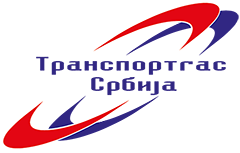 „ТРАНСПОРТГАС СРБИЈА“ д.о.о. Нови Сад, Булевар ослобођења број 5ЗАХТЕВ ЗА ПОДНОШЕЊЕ ПОНУДА ЗА НАБАВКУ УСЛУГЕ ОДРЖАВАЊА И СЕРВИСИРАЊЕ ЛИФТА НА БУЛЕВАРУ ОСЛОБОЂЕЊА БР.5 НОВИ САД  ЗНП-У-24/2022-ЖШОПШТИ ПОДАЦИ О ПОНУЂАЧУОПШТИ ПОДАЦИ О ПОНУЂАЧУОПШТИ ПОДАЦИ О ПОНУЂАЧУНазив понуђачаАдресаИме и презиме особе за контактЕлектронска поштаТелефонПИБМатични бројТекући рачун Пословна банкаЛице овлашћено за потписивање Оквирног споразума:Врста правног лица (заокружити)микромалоВрста правног лица (заокружити)средњевеликоВрста правног лица (заокружити)физичко лицеПонуду подноси (заокружити начин подношења понуде и уписати податке о подизвођачу, уколико се понуда подноси са подизвођачем, односно податке о свим учесницима заједничке понуде, уколико понуду подноси група понуђача)СамосталноСамосталноПонуду подноси (заокружити начин подношења понуде и уписати податке о подизвођачу, уколико се понуда подноси са подизвођачем, односно податке о свим учесницима заједничке понуде, уколико понуду подноси група понуђача)Са подизвођачемСа подизвођачемПонуду подноси (заокружити начин подношења понуде и уписати податке о подизвођачу, уколико се понуда подноси са подизвођачем, односно податке о свим учесницима заједничке понуде, уколико понуду подноси група понуђача)Као заједничку понудуКао заједничку понудуЦЕНА И КОМЕРЦИЈАЛНИ УСЛОВИ ПОНУДЕЦЕНА И КОМЕРЦИЈАЛНИ УСЛОВИ ПОНУДЕЦЕНА И КОМЕРЦИЈАЛНИ УСЛОВИ ПОНУДЕУкупна понуђена цена без ПДВ:________________ РСД________________ РСДИзнос ПДВ (____%):________________РСД________________РСДУкупна понуђена цена са ПДВ:_________________РСД_________________РСДРок важења понуде (услов: не краће од 60 дана од дана отварања понуда)________________ дана________________ данаГарантни рок на   уграђене резервне делове (услов не краће од 12 месеци на све уграђене делове приликом замене а у току трајања оквирног споразума)                         ____________________ месеци                         ____________________ месециНачин и рок плаћања:(Услов: одложено најмање 10 и не дуже од 45 дана од дана промета на основу фактуре коју издаје добављач)Одложено ______ данаОдложено ______ данаРок одзива за  извршење услуге за месечну контролу (услов: не дуже од 2  календарска дана од дана позива-налога упућеног од Наручиоца)_______ дана _______ дана Рок одзива за  извршење услуге за годишњу контролу (услов: не дуже од 7  календарских дана од дана позива-налога упућеног од Наручиоца)______  дана ______  дана Рок одазива  за хитниу интервенцију (услов: не дуже од 24 h од момента упућеног позива)_____ h _____ h Ред. Бр.ОПИС УСЛУГАЈединица мереКоличинаЈединична цена без ПДВЈединична цена без ПДВ за дату количинуУкупна  цена за дату количину без ПДВУкупна  цена за дату количину са ПДВ1.Редовна месечна контрола лифта са одржавањем и заменом делова Месечна контрола122.Редовна годишња контрола лифта са одржавањем и заменом деловаГодишња контрола13Хитна интервенција квар или заглављивање лицарадни сат20                             Укупна понуђена цена без ПДВ:                             Укупна понуђена цена без ПДВ:                             Укупна понуђена цена без ПДВ:                             Укупна понуђена цена без ПДВ:                             Укупна понуђена цена без ПДВ:Укупан ПДВ   (___ %):Укупан ПДВ   (___ %):Укупан ПДВ   (___ %):Укупан ПДВ   (___ %):Укупан ПДВ   (___ %):Укупна понуђена цена са ПДВ:Укупна понуђена цена са ПДВ:Укупна понуђена цена са ПДВ:Укупна понуђена цена са ПДВ:Укупна понуђена цена са ПДВ:НАРУЧИЛАЦНАРУЧИЛАЦНАЗИВ:„ТРАНСПОРТГАС СРБИЈА“ ДООАДРЕСАБулевар ослобођења 5, Нови СадПИБ:109127075МАТИЧНИ БРОЈ:21129542БРОЈ РАЧУНА И НАЗИВ БАНКЕ160-438648-34   Banka IntesaОСОБА ЗА КОНТАКТЖарко ШћекићТЕЛ. :021/483-1679e-mail:zarko.scekic@transportgas-srbija.comДОБАВЉАЧДОБАВЉАЧНАЗИВАДРЕСА:ПИБ:МАТИЧНИ БРОЈ:БРОЈ РАЧУНА И НАЗИВ БАНКЕОСОБА ЗА КОНТАКТТЕЛ. :e-mail:Н А Р У Џ Б Е Н И Ц А  Ред. Бр.ОПИС  УСЛУГЕЈед. мереКоличинаЈединична цена без ПДВЈединична цена без ПДВ за дату количинуЈединична цена без ПДВ за дату количину1.2.3.Укупно без ПДВУкупно без ПДВУкупно без ПДВУкупно без ПДВУкупно без ПДВУкупно без ПДВПДВПДВПДВПДВПДВПДВУкупно са ПДВУкупно са ПДВУкупно са ПДВУкупно са ПДВУкупно са ПДВУкупно са ПДВ